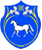 РОССИЙСКАЯ ФЕДЕРАЦИЯРЕСПУБЛИКА ХАКАСИЯАДМИНИСТРАЦИЯ                                     ЦЕЛИННОГО  СЕЛЬСОВЕТАПОСТАНОВЛЕНИЕ  «05» апреля 2019г.                                С. Целинное                                                 № 26О внесении изменений в постановление главы
Целинного сельсовета от 22.06.2016г. № 42 «Об утверждениимуниципальной Программы «Развитие субъектов малого и среднего предпринимательства на территории Целинногосельсовета на 2016-2020 годы»В целях реализации Федерального закона от 24.07.2007 года №209-ФЗ «О развитии малого и среднего предпринимательства в Российской Федерации», в соответствии с Федеральным законом от 06.10.2003 года №131-ФЗ «Об общих принципах организации местного самоуправления в Российской Федерации», Администрация Целинного сельсовета,
ПОСТАНОВЛЯЕТ:Раздел 6 изложить в новой редакции:«6. Основы проведения оценки регулирующего воздействия проектов муниципальных нормативных правовых актов, затрагивающих вопросы осуществления предпринимательской и инвестиционной деятельности:1. Оценка регулирующего воздействия проектов муниципальных нормативных правовых актов, затрагивающих вопросы осуществления предпринимательской и инвестиционной деятельности, проводится Администрацией Целинного сельсовета, согласно установленному порядку:     Порядок проведения оценки регулирующего воздействия проектов нормативных правовых актов Целинного сельсовета, затрагивающих вопросы осуществления предпринимательской и инвестиционной деятельности.
 1. Проведение публичного обсуждения проекта муниципального нормативного правового акта, затрагивающего вопросы осуществления предпринимательской и инвестиционной деятельности, включая подготовку отчёта о публичном обсуждении;2. Составление отчёта о проведении оценки регулирующего воздействия проекта муниципального нормативного правового акта, затрагивающего вопросы осуществления предпринимательской и инвестиционной деятельности;3. Подготовку уполномоченным органом местного самоуправления муниципального образования Республики Хакасия (далее – уполномоченный орган местного самоуправления) заключения об оценке регулирующего воздействия проекта муниципального нормативного правового акта, затрагивающего вопросы осуществления предпринимательской и инвестиционной деятельности».2. В заключении уполномоченного органа местного самоуправления об оценке регулирующего воздействия проекта муниципального нормативного правового акта, затрагивающего вопросы осуществления предпринимательской и инвестиционной деятельности, должны содержаться выводы о наличии (отсутствии) в нем положений, вводящих избыточные обязанности, запреты и ограничения для субъектов предпринимательской и инвестиционной деятельности или способствующих их введению, а также положений, способствующих возникновению необоснованных расходов субъектов предпринимательской и инвестиционной деятельности и бюджета муниципального образования Республики Хакасия.3. Разногласия, возникающие по результатам проведения оценки регулирующего воздействия проектов муниципальных нормативных правовых актов, затрагивающих вопросы осуществления предпринимательской и инвестиционной деятельности, разрешаются в порядке, определённом муниципальным нормативным правовым актом.4. Оценка регулирующего воздействия проектов муниципальных нормативных правовых актов, затрагивающих вопросы осуществления предпринимательской и инвестиционной деятельности, если они содержат сведения, составляющие государственную тайну, или сведения конфиденциального характера, не проводится.Дополнить разделом 7, следующего содержания:«7. Оценка эффективности.Оценку эффективности программы планируется проводить по следующим показателям, характеризующим исполнение мероприятий по созданию условий для сохранения, развития малых, отдаленных и иных сел Республики Хакасия и созданию комфортных условий проживания в них населения.Настоящее постановление вступает в силу со дня его официального опубликования (обнародования) и подлежит размещению на официальном сайте администрации Целинного сельсовета.Контроль за исполнением настоящего постановления возложить на главу Целинного сельсовета.           Глава Целинного сельсовета                                                                         О.М.Чепелин